برگ راهنمای درس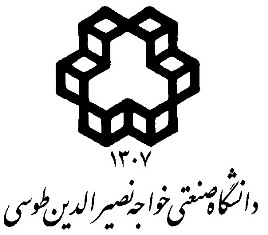 عنوان درس:    ژئودزی هندسی ماهوارهای پیشرفته             تعداد واحد:    3                 نام استاد: مسعود مشهدی حسینعلیمطالبی که هر هفته در کلاس مورد بحث قرار خواهد گرفت (به همراه شماره صفحات مربوط از مرجع)فعالیت های عملی: نداردسال تحصیلی 98 - 1397، نیمسال  اولسال تحصیلی 98 - 1397، نیمسال  اولدانشکده مهندسی نقشه برداریپست الکترونیک: hossainali@kntu.ac.irزمان تدریس: یکشنبه 13:30 تا 15دوشنبه 10:30 تا 12کارشناسان درس:                پست الکترونیک:                                                 تلفن:خلاصه درس و هدف آن:معرفی جزئیات مربوط به مدلها و روشهای تعیین موقعیت در ژئودزی هندسی ماهوارهایمرجع اصلی:1- تئوری، الگوریتم ها و کاربردهای سیستم تعیین موقعیت جهانی،  تالیف گواچنگ سو، ترجمه مسعود مشهدی حسینعلی و رؤیا موسویان، انتشارات دانشگاه صنعتی خواجه نصیرالدین طوسیمراجع کمک درسی:2-Satellite Geodesy تالیف Gunter Seeber3- مکانیک تحلیلی، تالیف کیث ر. سایمون و ترجمه اعظم نیرومندان و غلامحسین همدانی، انتشارات دانشگاه صنعتی شریفارزشیابی:فعالیت عملی:  0%              آزمون میان ترم: 20%              آزمون نهایی: 80%                   سایر: 0%هفتهعنوانشرحمنبع1مروری مختصر بر سیستم تعیین موقعیت جهانی و تعیین موقعیت با این سامانه- مروری بر سامانه GPS و مقایسه آن با سایر سامانههای GNSS موجود نظیر Galileo و GLONASS - استنتاج مدلی مفهومی برای تعیین موقعیت با سامانه های تعیین موقعیت و ناوبری ماهوارهای بر اساس معرفی مقدماتی قبل- بررسی نقاط ضعف مدل مفهومی ارائه شده. در قالب این بررسی فهرستی از مطالب یا موضوعات این درس به دانشجویان معرفی میشود.12سیستمهای مختصات در ژئودزی هندسی ماهوارهای- مطالعه مکانیک دورانی مدلی کروی با توزیع جرم شعاعی از زمین در یک سیستم اینرشیال با هدف بازنویسی قانون دوم نیوتن در یک سیستم مختصات در حال دوران- بازنویسی قانون دوم نیوتن در یک چارچوب مرجع دوار- تبیین ضرورت تعامل با سیستم های مختصات مختلف به طور همزمان در ژئودزی هندسی ماهوارهای1 و33حرکت کپلری ماهوارهها و مختصات تعمیم یافته غیر اغتشاشی-استخراج معادلات دیفرانسیل حاکم بر حرکت مداری ماهوارهها در میدان جاذبهای شعاعی- مقایسه شرایط واقعی حرکت مداری ماهوارهها با مدل ساده فوق-حل معادلات دیفرانسیل حرکت در حرکت کپلری و استخراج و معرفی مختصات تعمیم یافته مداری1و 24قوانین کپلر و اهمیت آنها در تعیین موقعیت با سامانههای تعیین موقعیت و ناوبری ماهوارهای-معرفی انامولیهای حقیقی و خارج از مرکزیت و تبیین اهمیت یا نقش آنها در تعیین موقعیت با سامانههای GNSS-استخراج معادل کپلر و سایر معادلات مورد نیاز برای تبدیل انامولیهای مختلف به یکدیگر- معرفی مسأله مستقیم تبدیل مختصات تعمیم یافته به مختصات کارتزین در سیستمهای مختصات مداری و ECEF-معرفی مسأله تبدیل مختصات کارتزین به مختصات تعمیم یافته 1 و 25معادلات مشاهدات در سیستمهای تعیین موقعیت ماهوارهای-معرفی مشاهدات شبه فاصله کد، اختلاف (ضربان) فاز، شیفت داپلر و استخراج معادلات مشاهدات مربوطه در غیاب منابع خطا- مروری بر منابع مختلف خطای موثر در تعیین موقعیت با سامانه های ماهوارهای و تصحیح معادلات مشاهدات به دست آمده 16بررسی اثرات یونسفری در تعیین موقعیت با سامانههای GNSS-معرفی لایه یونسفر و ویژگیهای آن در تعامل با امواج الکترومغناطیس در باندهای فرکانسی مختلف-استخراج و معرفی تاخیر/ تقدم ناشی از انتشار امواج الکترومغناطیس سامانههای GNSS در لایه یونسفر (اثرات یونسفری) در تقریبهای مرتبه اول و دوم -بررسی بزرگی اثرات یونسفری و تبیین ضرورت و روشهای تعامل با آنها در تعیین موقعیت با سامانههای ماهوارهای-استخراج معادلات مشاهدات آزاد از یونسفر در تقریبهای مرتبه اول و دوم- روش فاز-کد در تعامل با اثرات یونسفری و مزایا و معایب این روش.- معرفی توابع نگاشت تصویر، هندسی و بیضوی از طریق استخراج معادلات مربوطه 1 و 27بررسی اثرات تروپسفر، نسبیتی، انواع خطاهای ساعت، خطای چند مسیری و تغییرات مرکز فاز آنتن در تعیین موقعیت با سامانههای GNSS-معرفی لایه تروپسفر و ویژگیهای آن در تعامل با امواج الکترومغناطیس در باندهای فرکانسی مختلف-معرفی توابع نگاشت تصویر، هندسی و متمم در تعامل با اثرات تروپسفری در تعیین موقعیت با سامانههای GNSS-بررسی و معرفی اثرات نسبیتی و معادلات آنها - بررسی و معرفی انواع خطاهای ساعت در تعیین موقعیت با سامانه های ماهواره ای- بررسی و معرفی خطای چند مسیری در تعیین موقعیت با سامانه های ماهواره ای- بررسی و معرفی خطای تغییرات مرکز فاز آنتن در تعیین موقعیت با سامانه های ماهواره ای1 و 28معادلات مشاهدات و شرایط هم ارزی- معرفی معادلات مشاهدات در سرشکنی خطاهای اتفاقی مشاهدات ماهوارهای-معرف ترکیبهای مشاهدات یک گیرنده در کلی ترین حالت و بررسی ویژگیهای چنین ترکیبها برای هریک از اندازهگیری های کد و فاز نظیر طول موج و میزان نویز هر ترکیب.-معرفی ترکیبهای X-Lane و Wide-Lane و مقایسه آنها از منظر میزان یا بزرگی اثرات یونسفری و نویز -معرفی ویژگیهای ترکیبهای مناسب برای حل ابهام فاز- معرفی تکنیک حل ابهام فاز به روش Wide-Lane، Narrow-Lane-معرفی ترکیبهای عاری از هندسه برای مدل سازی یونسفر-معرفی ترکیبهای موسوم به باقیماندههای یونسفری- داپلر تفاضلی و انتگرال داپلر19معادلات مشاهدات و شرایط هم ارزی-ادامه-معرفی چگونگی ساخت ترکیبهای تفاضلی یگانه، ارزیابی نویز شبه مشاهدات حاصل و چگونگی تشکیل خودکار این ترکیبها-روشهای تشکیل طول باز شامل استراتژی شعاعی، روش پیمایشی و روش ماکزیمم همپوشانی مشاهدات یا OBS-MAX-ارزیابی مشکلات موجود در تشکیل ترکیب های تفاضلی یگانه و ماتریس وریانس – کووریانس آنها در تشکیل طول بازها به روشهای مختلف -معرفی چگونگی ساخت ترکیبهای تفاضلی دوگانه، ارزیابی نویز شبه مشاهدات حاصل و چگونگی تشکیل خودکار این ترکیبها-بررسی ویژگی صحیح باقی مانده بایاس فاز در سطح تفاضلی دوگانه و معرفی مراحل سه گانه سرشکنی خطاهای اتفاقی اندازهگیریها-ارزیابی مشکلات موجود در تشکیل ترکیب های تفاضلی دوگانه و ماتریس وریانس – کووریانس آنها در تشکیل طول بازها به روشهای مختلف -معرفی ایدههای ایستگاه و ماهواره مرجع در تشکیل ترکیبهای تفاضلی-معرفی چگونگی ساخت ترکیبهای تفاضلی سه گانه، ارزیابی نویز شبه مشاهدات حاصل و چگونگی تشکیل خودکار این ترکیبها110معادلات مشاهدات و شرایط هم ارزی- ادامه-ارزیابی مشکلات موجود در تشکیل ترکیب های تفاضلی سه گانه و ماتریس وریانس – کووریانس آنها در تشکیل طول بازها به روشهای مختلف - بررسی هم ارزی الگوریتم های ترکیبی و غیر ترکیب111هم ارزی الگوریتمهای ترکیبی و غیر ترکیبی- معرفی الگوریتمهای غیر ترکیبی در سرشکنی خطاهای اتفاقی مشاهدات ماهوارهای- معرفی مفهوم معادلات مشاهدات هم ارز و نقش آنها در سرشکنی خطاهای اتفاقی مشاهدات در تعیین موقعیت با سیستمهای GNSS112آزمون میان ترممجموعه ای از سؤالات و مسایل13روشهای سرشکنی و فیلترینگ- مروری بر روشهای پیشرفته در سرشکنی خطاهای اتفاقی مشاهدات ماهوارهای شامل روشهای ترتیبی، سرشکنی با قیود مجهولات و انواع فیلترینگ کالمن114جهش فاز-معرفی و بررسی روشهای شناسایی و ترمیم جهش فاز در تعیین موقعیت با سامانههای ماهوارهای1 و 215آزمون نهاییمجموعه ای از سوالات و مسایل-تمرین و سمینارپروژهسایر